ชื่อ...........................................................ชั้น............................โรงเรียน..............................................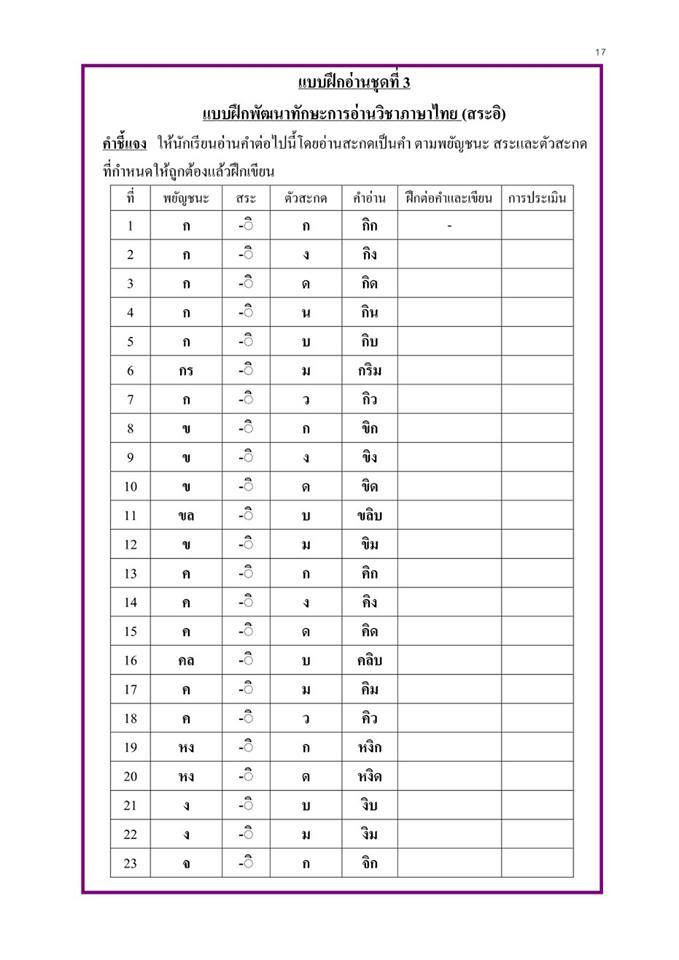 ชื่อ...........................................................ชั้น............................โรงเรียน..............................................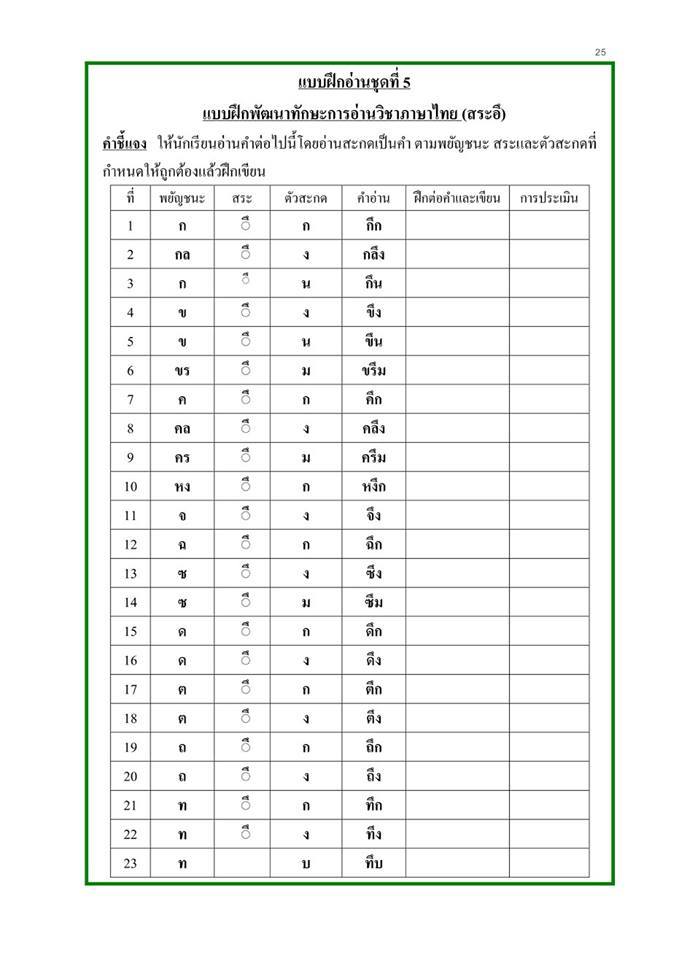 ชื่อ...........................................................ชั้น............................โรงเรียน..............................................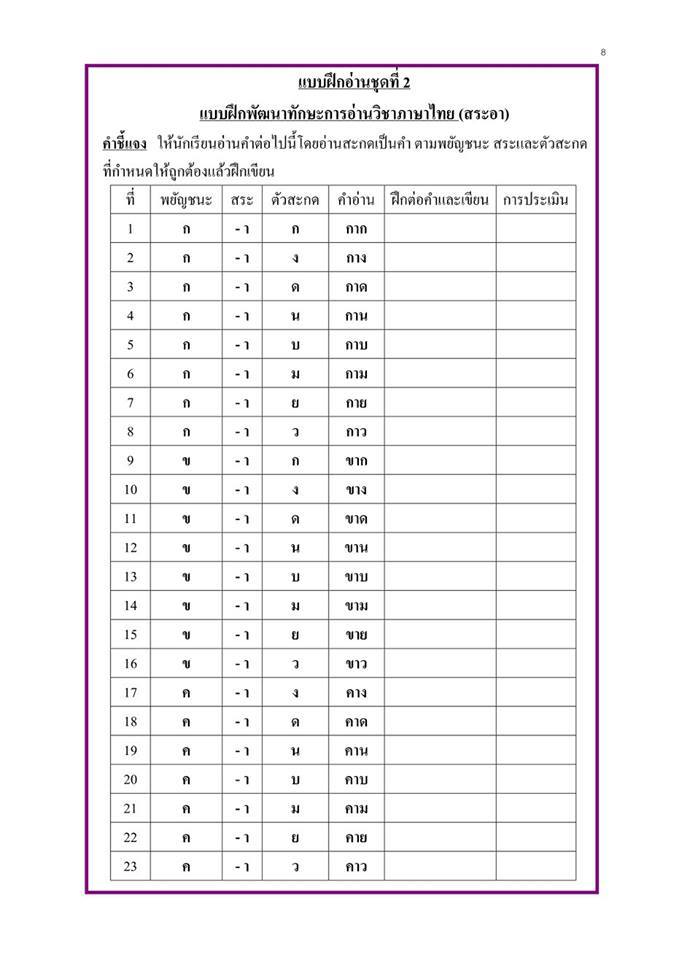 ชื่อ...........................................................ชั้น............................โรงเรียน..............................................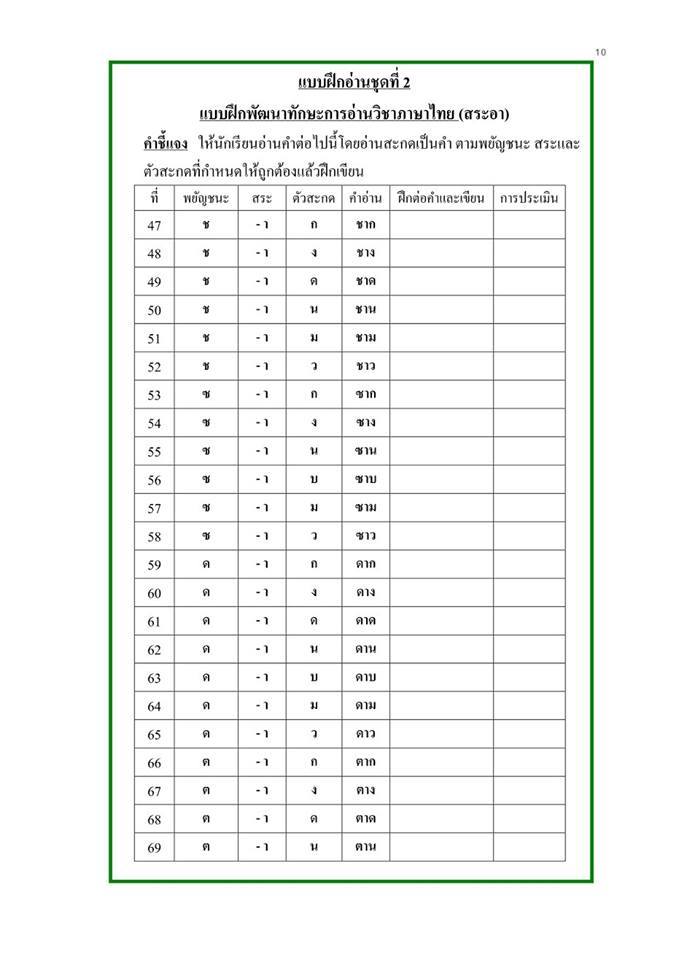 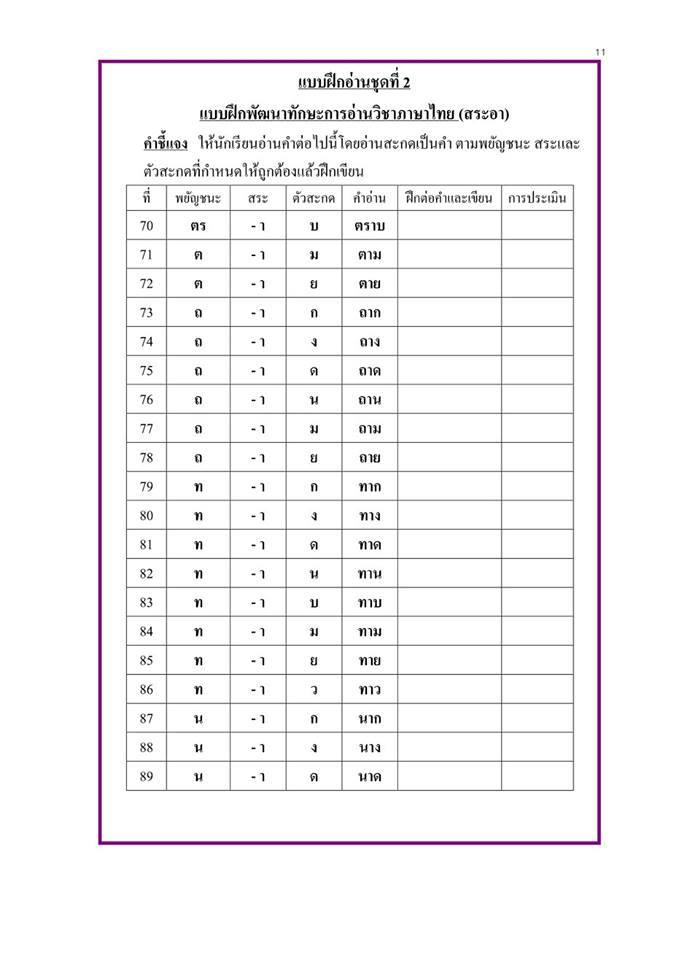 ชื่อ...........................................................ชั้น............................โรงเรียน..............................................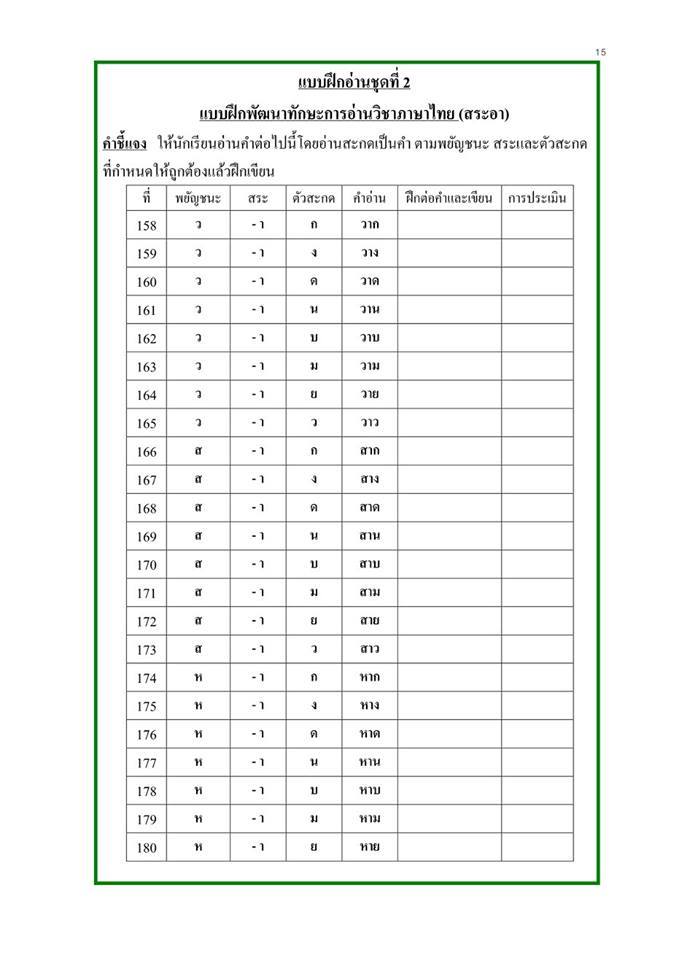 ชื่อ...........................................................ชั้น............................โรงเรียน..............................................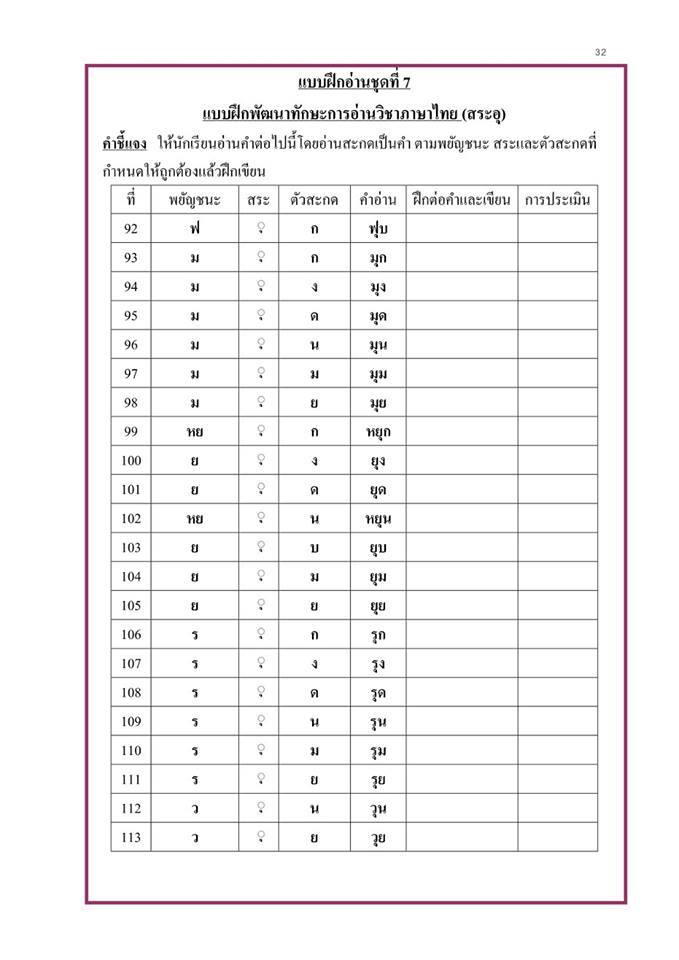 ชื่อ...........................................................ชั้น............................โรงเรียน..............................................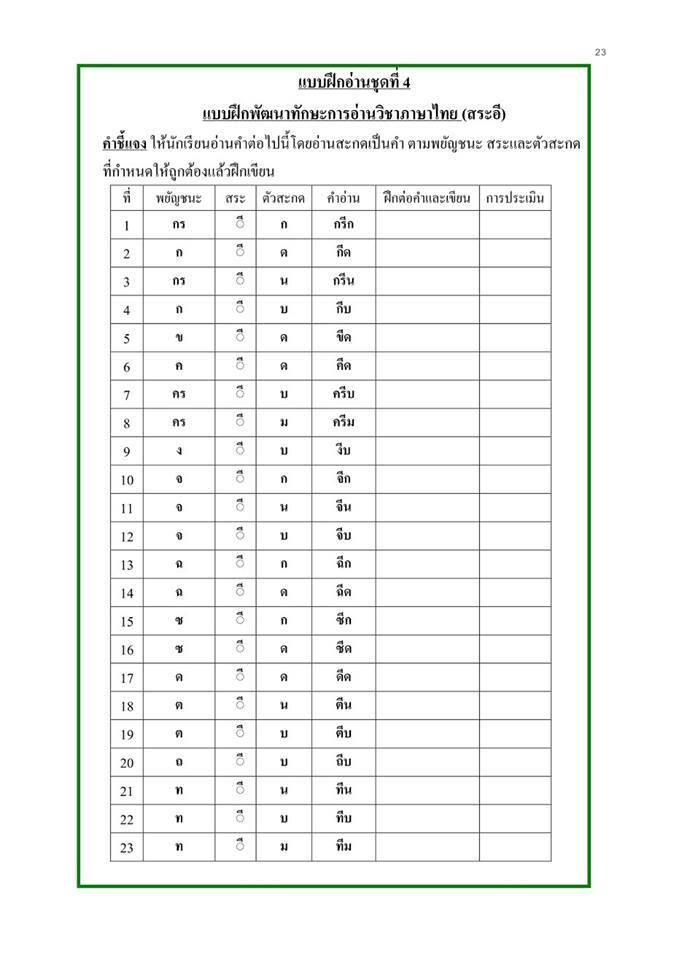 ชื่อ...........................................................ชั้น............................โรงเรียน..............................................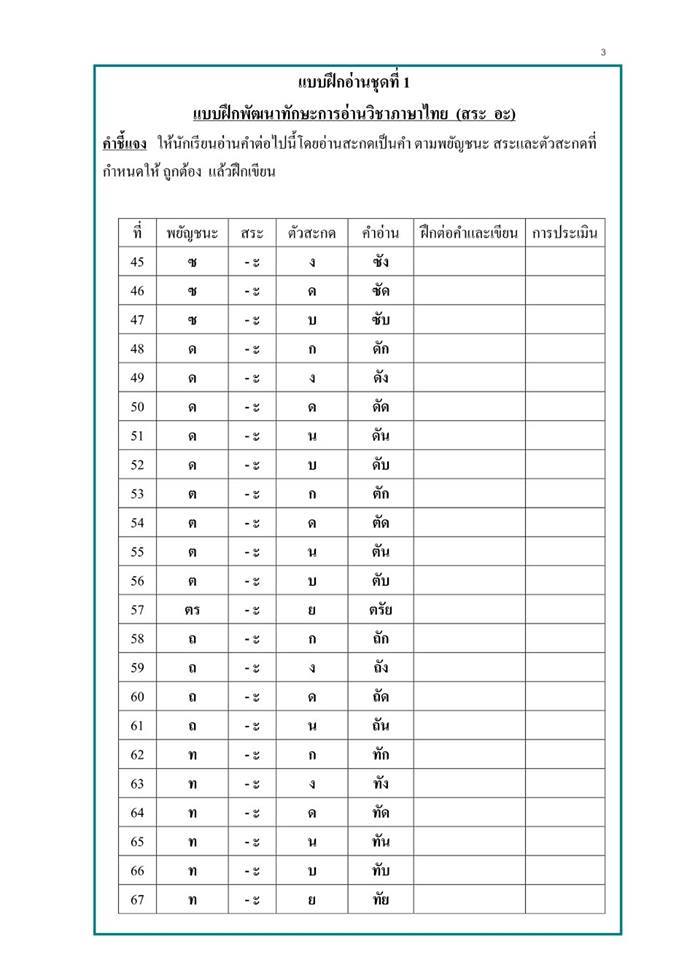 ชื่อ...........................................................ชั้น............................โรงเรียน..............................................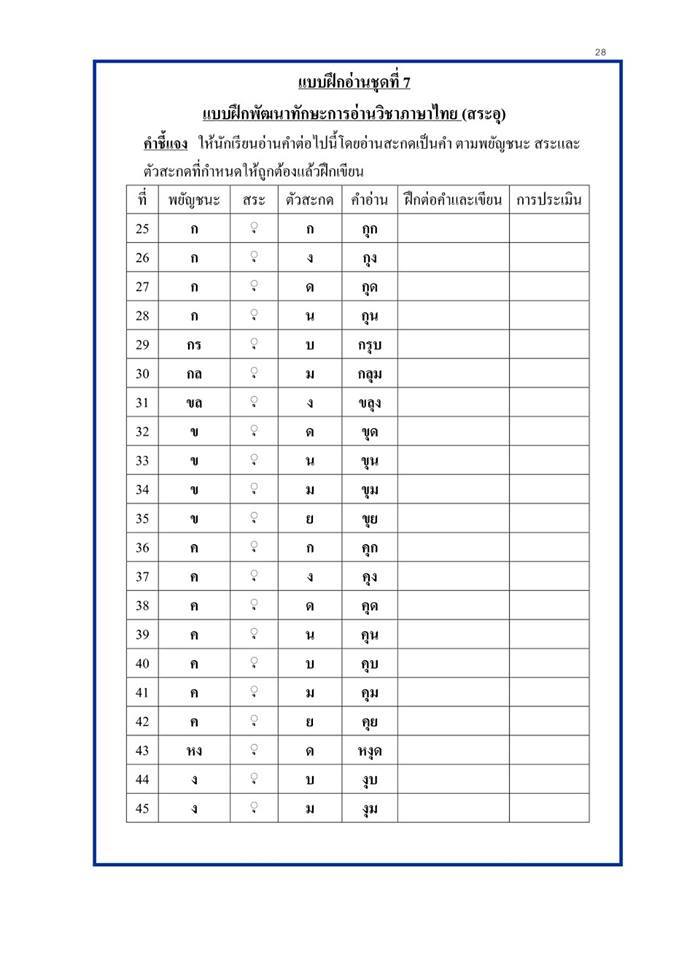 ชื่อ...........................................................ชั้น............................โรงเรียน..............................................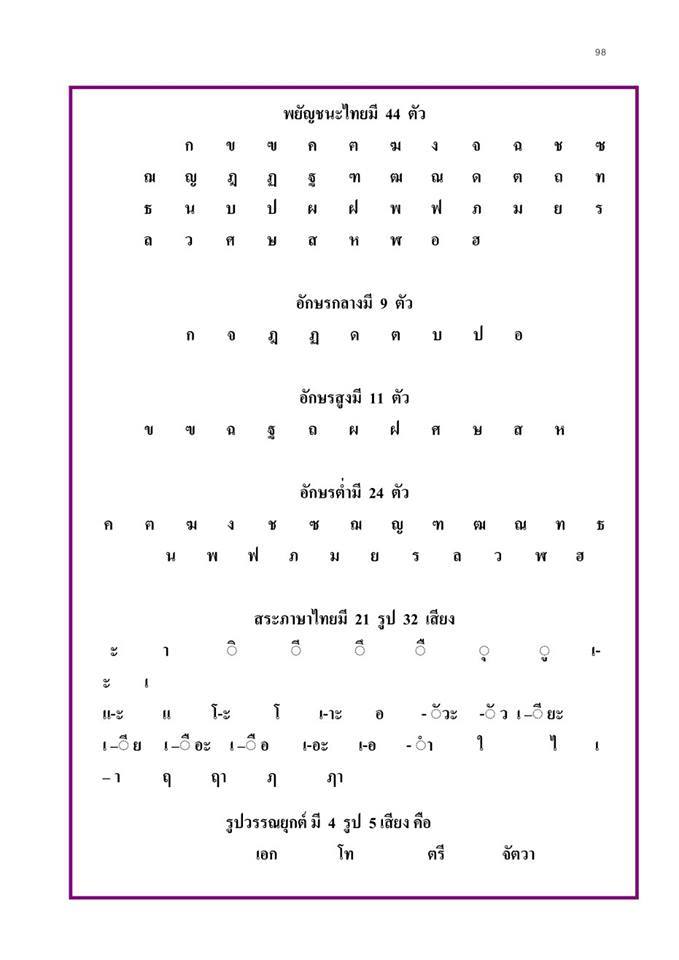 ชื่อ...........................................................ชั้น............................โรงเรียน..............................................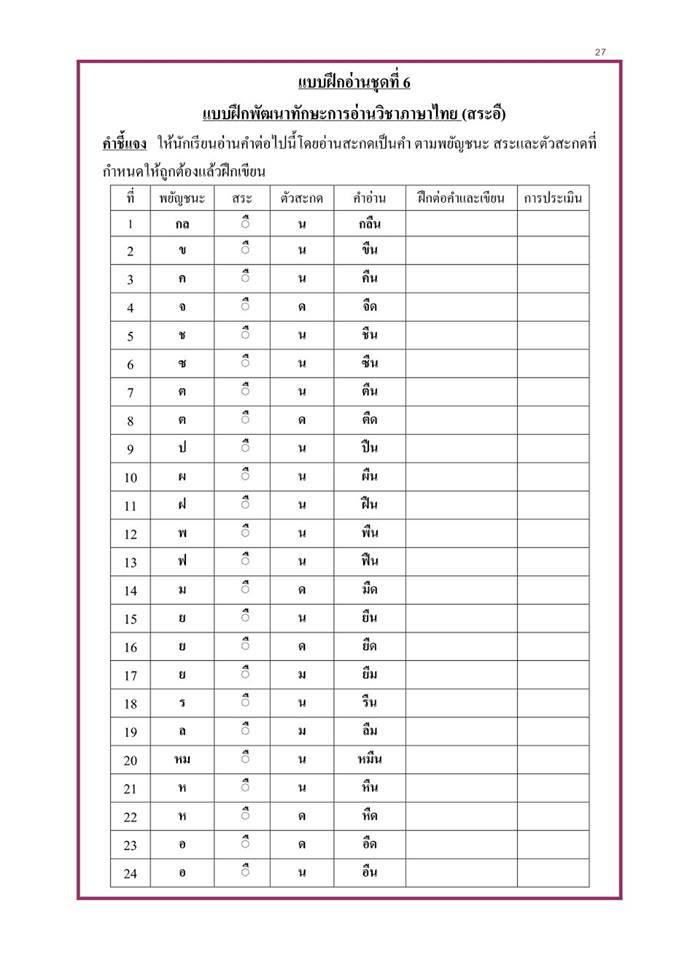 ชื่อ...........................................................ชั้น............................โรงเรียน..............................................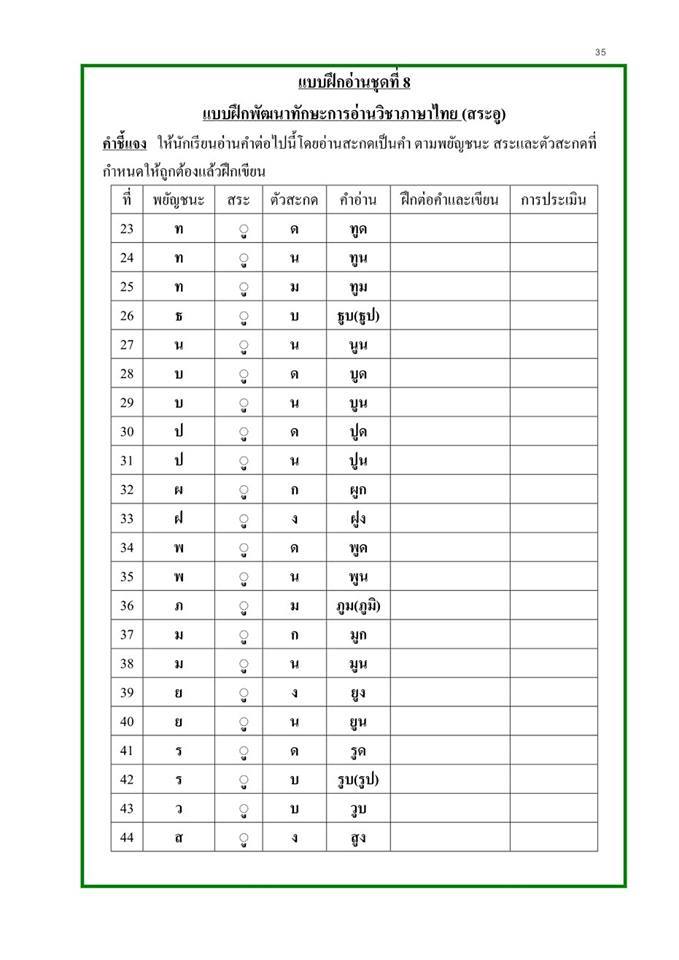 ชื่อ...........................................................ชั้น............................โรงเรียน..............................................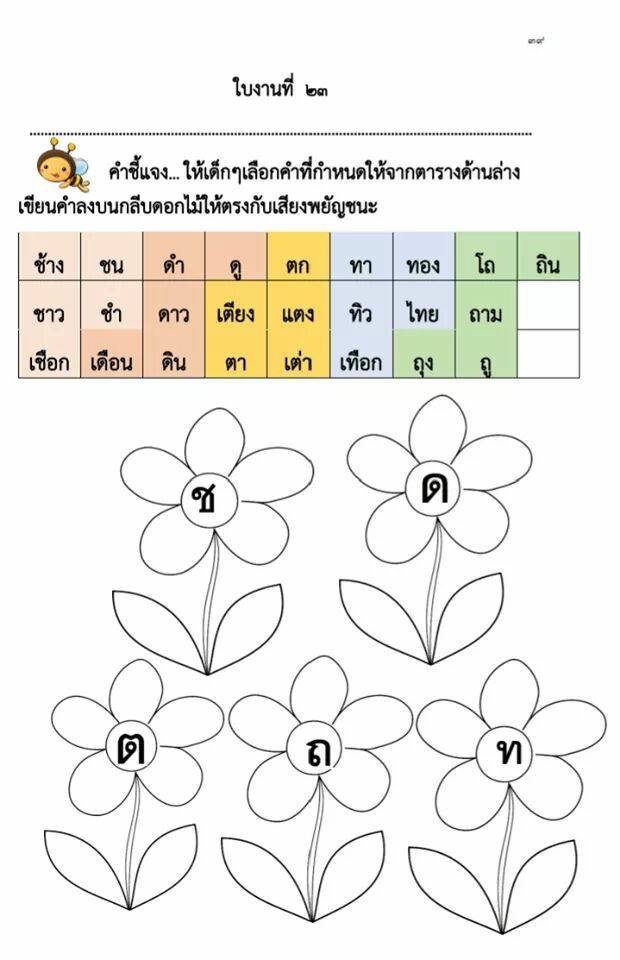 ชื่อ...........................................................ชั้น............................โรงเรียน..............................................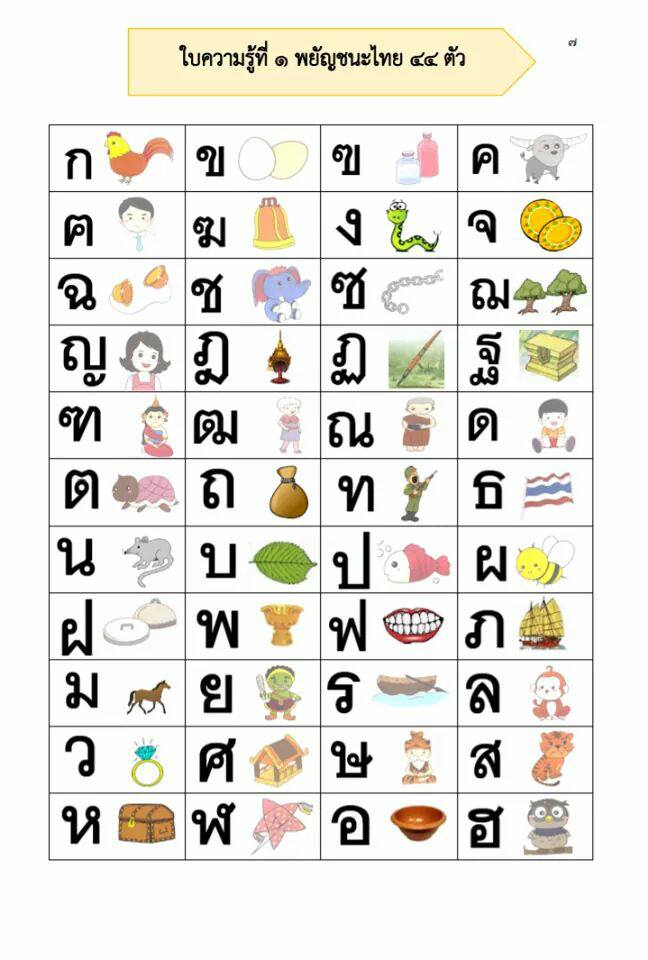 ชื่อ...........................................................ชั้น............................โรงเรียน..............................................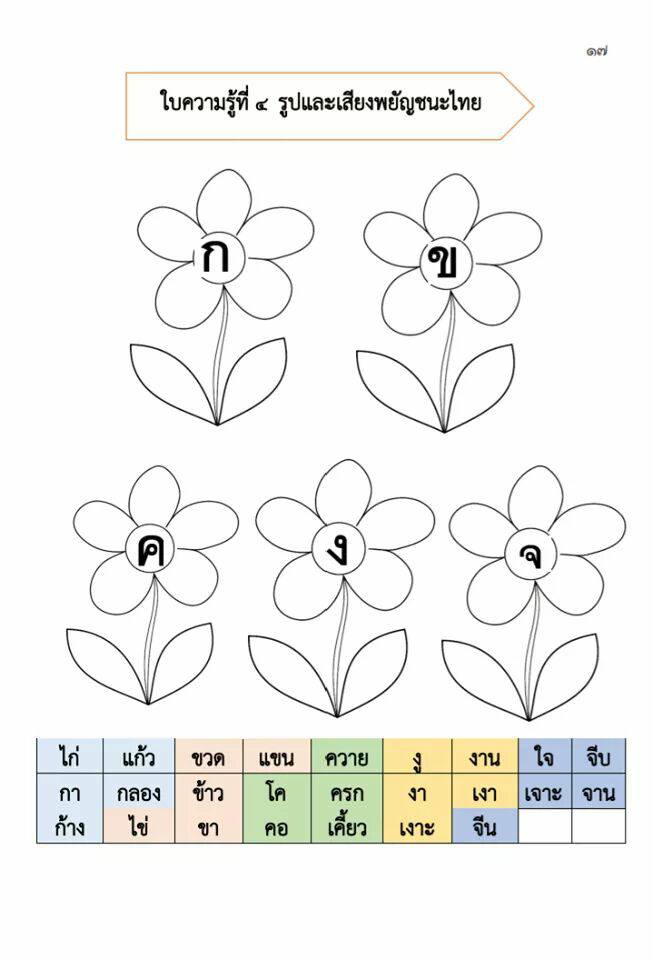 